З А Я В Л Е Н И Ео получении охотничьего билетаПрошу выдать охотничий билет единого федерального образца.  Непогашенной или неснятой судимости за совершение умышленного преступления не имею.На обработку своих персональных данных согласен.С требованиями охотничьего минимума ознакомлен:       «____»_____________________    _______ года____________________________________(Фамилия, имя, отчество (при наличии) заявителя)УВЕДОМЛЕНИЕо внесении записи в государственный охотхозяйственный реестрВ соответствии с п.4 ст.21 Федерального закона № 209-ФЗ «Об охоте и о сохранении охотничьих ресурсов», УВЕДОМЛЯЮ Вас о том, что
 «___» ____________ 20___  года внесена запись в государственный охотхозяйственный реестр о выдаче Вам охотничьего билета единого федерального образца.Министру лесного и охотничьего хозяйства Камчатского краяот (фамилия, имя, отчество (при наличии) заявителя) _______________________________________________________________________________________________дата и место рождения заявителя ________________________________________________________________________________________________паспорт (серия, номер, когда и кем выдан)________________________________________________________________________________________________номер контактного телефона (при наличии), почтовый адрес и (или) адрес электронной почты (при наличии), по которым осуществляется связь с заявителем, СНИЛС (при наличии)____________________________________________________________________________________________________________________________________________________________(подпись заявителя, подтверждающего ознакомление с требованиями охотничьего минимума, включающими в себя требования правил охоты, требования техники безопасности при осуществлении охоты, требования безопасности при обращении с орудиями охоты, а также основы биологии диких животных)Одновременно с заявлением о получении охотничьего билета представляю следующие документы: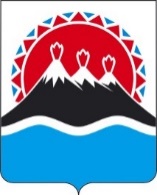 Министерстволесного и охотничьего хозяйства Камчатского края ул. Чубарова, д. 18, г. Петропавловск-Камчатский, 683023 тел. 8 (415-2) 25-83-74 эл.почта: green@kamgov.ruУполномоченное должностное лицо:  _______________/_____________________     (подпись)                         (Ф.И.О.)Уведомление вручено:«_____»_____________ 20___  _______________/_____________________     (подпись)                 (Ф.И.О. Заявителя)Уведомление направленно по адресу:  Исх.№ ______ от «__»____________ 20___